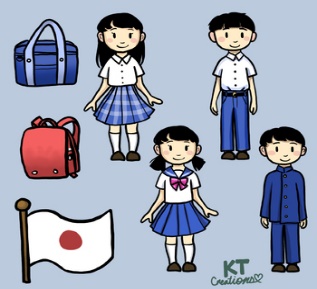 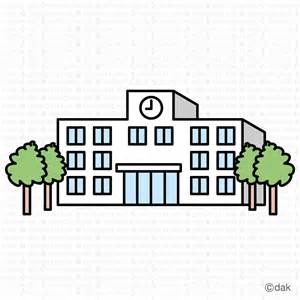 We have to study French.My French teacher is very cute.What do you have to do at school?______________________________________________________________________________________________________What do you have to do at school?______________________________________________________________________________________________________What do you have to do at school?______________________________________________________________________________________________________What do you not have to do at school?______________________________________________________________________________________________________What must you not do at school?______________________________________________________________________________________________________What do you have to do at home?______________________________________________________________________________________________________